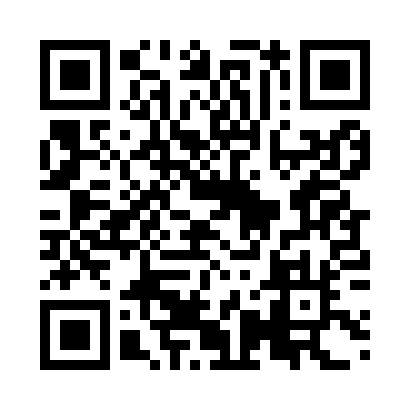 Prayer times for Tres Lagoas, BrazilMon 1 Apr 2024 - Tue 30 Apr 2024High Latitude Method: NonePrayer Calculation Method: Muslim World LeagueAsar Calculation Method: ShafiPrayer times provided by https://www.salahtimes.comDateDayFajrSunriseDhuhrAsrMaghribIsha1Mon4:215:3411:302:535:266:352Tue4:215:3411:302:535:256:353Wed4:215:3511:302:525:256:344Thu4:215:3511:292:525:246:335Fri4:225:3511:292:515:236:326Sat4:225:3611:292:515:226:317Sun4:225:3611:292:505:216:308Mon4:225:3611:282:505:206:309Tue4:235:3611:282:495:196:2910Wed4:235:3711:282:495:196:2811Thu4:235:3711:282:485:186:2712Fri4:245:3711:272:485:176:2713Sat4:245:3811:272:475:166:2614Sun4:245:3811:272:475:156:2515Mon4:245:3811:272:465:156:2416Tue4:255:3911:262:465:146:2417Wed4:255:3911:262:455:136:2318Thu4:255:3911:262:455:126:2219Fri4:255:4011:262:445:116:2220Sat4:265:4011:252:445:116:2121Sun4:265:4011:252:435:106:2022Mon4:265:4111:252:435:096:2023Tue4:265:4111:252:425:096:1924Wed4:275:4111:252:425:086:1825Thu4:275:4211:252:415:076:1826Fri4:275:4211:242:415:076:1727Sat4:275:4211:242:405:066:1728Sun4:285:4311:242:405:056:1629Mon4:285:4311:242:405:056:1530Tue4:285:4311:242:395:046:15